ПРЕСС-РЕЛИЗ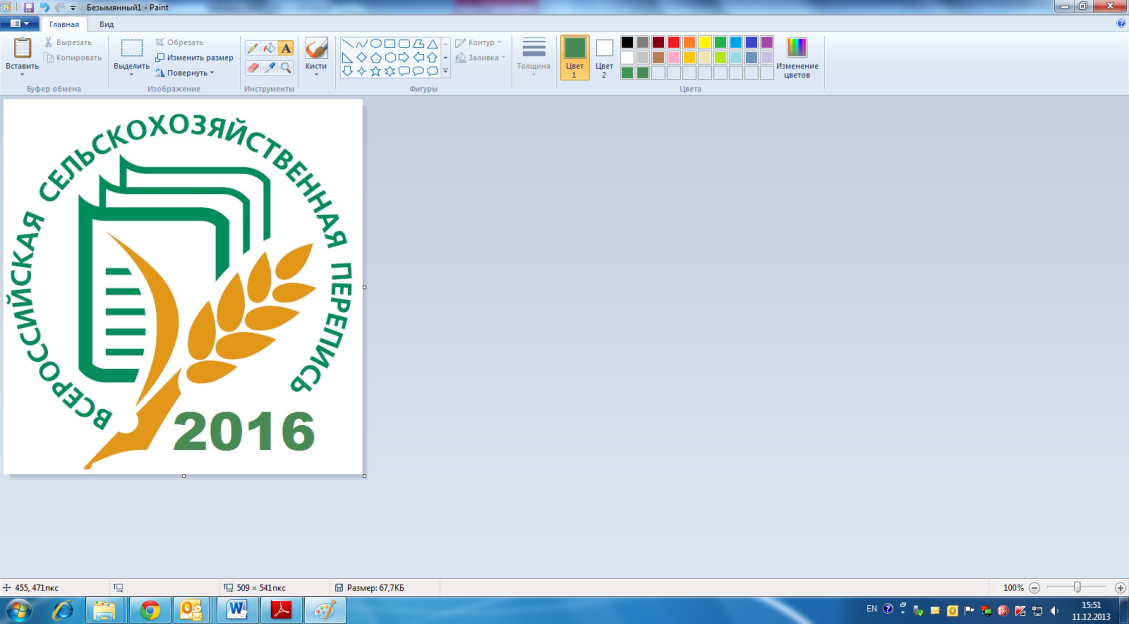 Готовимся к переписиНа реализацию программы «Устойчивое развитие сельских территорий на 2014-2017 годы и на период до 2020 года» Иркутской области этом году выделено более 700 миллионов рублей – вдвое больше, чем в прошлом. Эти средства направляются на жилищное, социальное, дорожное строительство. Сельская инфраструктура нуждается в развитии. Подробная информация о жизни на селе будет получена в ходе Всероссийской сельскохозяйственной переписи, намеченной на лето 2016 года (с 1 июля по 15 августа). Она охватит всех сельхозпроизводителей: сельскохозяйственные организации, крестьянские (фермерские) хозяйства и индивидуальных предпринимателей, личные подсобные и другие индивидуальные хозяйства, а также садоводческие, огороднические и дачные некоммерческие объединения граждан. Росстат целенаправленно и планомерно проводит комплекс подготовительных мероприятий. Издан ряд распорядительных документов. Приказом  от 30 марта 2015г. №141 утверждены Основные методологические и организационные положения, детально прописывающие каждый шаг. На высшем уровне приняты все нормативно-правовые документы, включая Постановление Правительства от 10 апреля 2013г. № 316 «Об организации Всероссийской сельскохозяйственной переписи 2016 года». Распоряжением Правительства Иркутской области от 12 мая 2015г. №247-рп предписано всем органам власти и местного самоуправления оказывать содействие органам статистики в реализации их полномочий по подготовке и проведению переписи. Утвержден состав комиссии по проведению переписи в регионе, ее возглавляет зам. Губернатора области Забродская Л.И. В состав комиссии включены должностные лица, обладающие полномочиями для решения самых сложных вопросов. Это региональные министры сельского хозяйства, финансов, образования, имущественных отношений. А также наделенные властью представители министерства труда и занятости; жилищной политики, энергетики и транспорта; ветеринарной службы, технадзора, ассоциации муниципальных образований, кадастровой палаты, партнерства крестьянских (фермерских) хозяйств и др. На своих заседаниях комиссия будет отслеживать ход работ и оперативно решать все вопросы, связанные с переписью. Ключевой вопрос на сегодня – уточнение списков субъектов переписи, которые лягут в основу переписного районирования, разделения территории на переписные участки.   Напомним, в 2006г. в регионе было создано 47 координаторских, 285 инструкторских и 1620 счетных участков. С помощью 2 тысяч временных работников было переписано 702 сельскохозяйственные организации, 3339 крестьянских (фермерских) хозяйств, 91 индивидуальный предприниматель, 348,9 тыс. личных хозяйств, 1450 некоммерческих объединений. Территориальный орган Федеральной службы государственной статистики по Иркутской области664025, г. Иркутск, ул. Чкалова, 39,Тел.: (3952) 34-29-42http://irkutskstat.gks.ru, E-mail: irkstat@irmail.ruКонтактное лицо: Овсянникова И.И.